TORONTO SCREENERS LODGE 2921 I.A.M.A.W
 Administrative Office
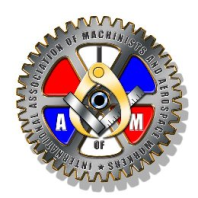 May 4 2019* Election Results *
2019 District 140 Convention Delegates
 (Oct 28 & 29 2019)Dear Brothers and Sisters,The Transportation District Lodge 140 Convention Elections took place April.18th 2019.  The members who will be representing Local Lodge 2921 at the 2019 District 140 Convention are as follows:Sister Caterina Barone 
Brother Glenville RemyBrother Sorin TarnoveanBrother Amandeep Singh ButtarBrother Noureddine TarrabouPlease note, a run-off election will be held to determine the alternate delegate if a delegate is unable to participate. Details to follow.Thank you to those who participated in the nomination and election process. We value your continued support as it is essential in serving the membership.In Solidarity, 
Caterina Barone________________________________________________________________________________________________
6500 Silver Dart Drive, P.O. Box 189 Toronto AMF, ON L5P 1B1 Tel: 905-673-0596 Fax: 905-673-2566  www.screeners.iamaw.ca